		学生会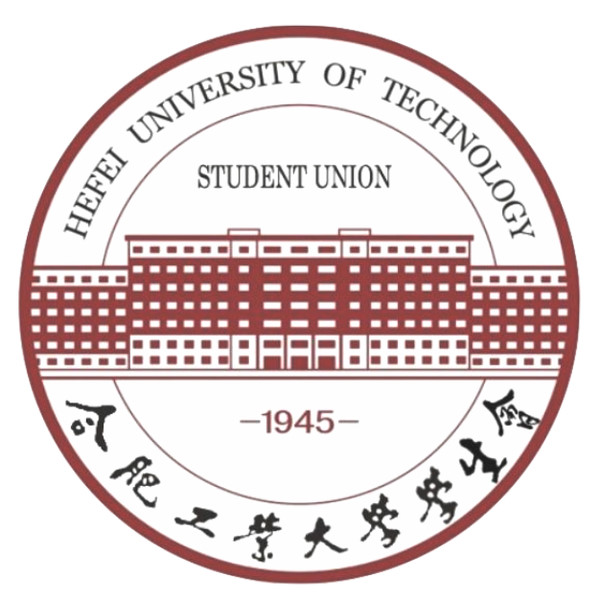 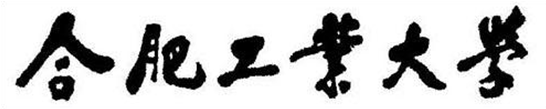 “校会之星”报名表最终解释权归校学生会综合办公部所有        姓    名性 别出生年月出生年月（证件照）学    号籍 贯民    族民    族（证件照）政治面貌联系方式（证件照）学    院专业班级专业班级（证件照）所在部门（证件照）个人简介（简要叙述个人学习成绩、团学工作情况及志愿服务等其他方面经历和获奖情况，300字以内，详细事迹及相关证明材料请附页。）电子签名：        2020年6月  日（简要叙述个人学习成绩、团学工作情况及志愿服务等其他方面经历和获奖情况，300字以内，详细事迹及相关证明材料请附页。）电子签名：        2020年6月  日（简要叙述个人学习成绩、团学工作情况及志愿服务等其他方面经历和获奖情况，300字以内，详细事迹及相关证明材料请附页。）电子签名：        2020年6月  日（简要叙述个人学习成绩、团学工作情况及志愿服务等其他方面经历和获奖情况，300字以内，详细事迹及相关证明材料请附页。）电子签名：        2020年6月  日（简要叙述个人学习成绩、团学工作情况及志愿服务等其他方面经历和获奖情况，300字以内，详细事迹及相关证明材料请附页。）电子签名：        2020年6月  日（简要叙述个人学习成绩、团学工作情况及志愿服务等其他方面经历和获奖情况，300字以内，详细事迹及相关证明材料请附页。）电子签名：        2020年6月  日（简要叙述个人学习成绩、团学工作情况及志愿服务等其他方面经历和获奖情况，300字以内，详细事迹及相关证明材料请附页。）电子签名：        2020年6月  日部门意见（部长填写）电子签名：        2020年6月  日电子签名：        2020年6月  日电子签名：        2020年6月  日电子签名：        2020年6月  日电子签名：        2020年6月  日电子签名：        2020年6月  日电子签名：        2020年6月  日